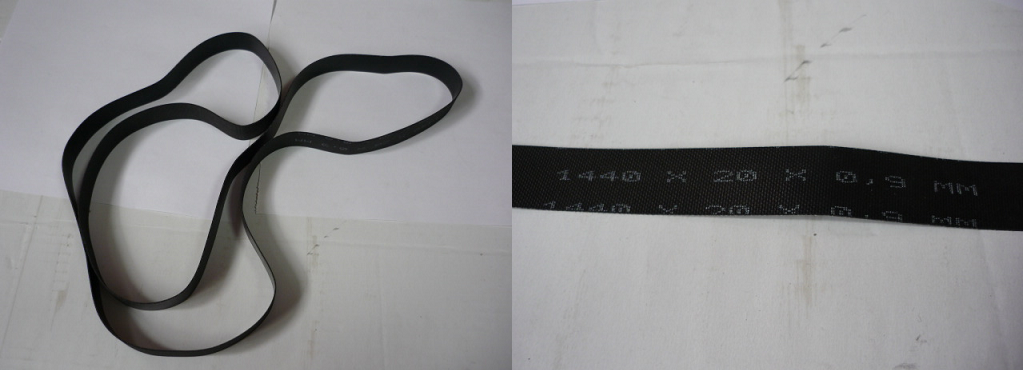 Код из 1САртикулНаименование/ Бренд/ПоставщикГабаритыД*Ш*В,ммМасса,грМатериалМесто установки/Назначение F00305150000605341EРемень привод. 0000605341EL=1440W=20H=0,9ПолиуретанФорматно-раскроечный станок  S315 F00305150000605341EL=1440W=20H=0,9ПолиуретанФорматно-раскроечный станок  S315 F00305150000605341ESCML=1440W=20H=0,9ПолиуретанФорматно-раскроечный станок  S315